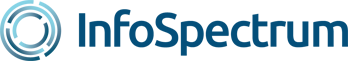 Contact InformationContact InformationName:Direct Tel:E-Mail:Alternative Contact:Direct Tel:E-Mail:Company InformationCompany InformationFull Company name:Address line 1:Address line 2:Town:County:Postcode:Telephone:Fax:E-Mail:Website URL:Line of Business:Your Invoicing details (if different from above)Your Invoicing details (if different from above)Contact:Address line 1:Town:County:Postcode:VAT Reference:Online access to reportsOnline access to reports I would like to apply for a username and password to purchase and order my reports online. I would like to apply for a username and password to purchase and order my reports online. I would like to apply for a username and password to purchase and order my reports online. I would like to apply for a username and password to purchase and order my reports online.Terms & ConditionsTerms & ConditionsYour attention is drawn to our standard Terms & Conditions which govern the contract between you and Infospectrum Limited. We reserve the right to amend these Terms & Conditions from time to time and it is your responsibility to check these prior to ordering any Reports. Please click the button below to indicate that you have read and accept these Terms & Conditions and would like to proceed with registration.http://portal.infospectrum.net/Infospectrum-tcs.pdfYour attention is drawn to our standard Terms & Conditions which govern the contract between you and Infospectrum Limited. We reserve the right to amend these Terms & Conditions from time to time and it is your responsibility to check these prior to ordering any Reports. Please click the button below to indicate that you have read and accept these Terms & Conditions and would like to proceed with registration.http://portal.infospectrum.net/Infospectrum-tcs.pdf I accept Infospectrum’s Terms & Conditions. I accept Infospectrum’s Terms & Conditions. I accept Infospectrum’s Terms & Conditions. I accept Infospectrum’s Terms & Conditions.Signature: _______________________________________Position:_________________________________________ Date: ___________________________________________Signature: _______________________________________Position:_________________________________________ Date: ___________________________________________